Dipartimento: Disciplina: Indirizzo:	□ _____________ □ _____________ □ ………..Classe:	□ Prima	□ Seconda 	□ Terza	 □ Quarta  	□ QuintaPREREQUISITI…I risultati saranno riportati al Consiglio di classe .Si allegano le griglie di valutazioneNOTE1) Indicare con un asterisco o in grassetto competenze, capacità e conoscenze ritenute indispensabili , ovvero “minime” per l’ammissione alla classe successiva, esami integrativi / idoneità/ inserimento dopo periodo trascorsi all’estero / alunni con DSA / BES e qualsiasi altra situazione cheil Consiglio di classe riterrà opportuna.PERIODOPERIODOPERIODOPROVE DI INGRESSOSETTEMBREPER SINGOLA CLASSE A CURA DEL DOCENTEPER SINGOLA CLASSE A CURA DEL DOCENTESETTEMBRECOMUNE PER CLASSI PARALLELECOMUNE PER CLASSI PARALLELECOMPETENZECAPACITA’ /ABILITA’…..……*1.    …..2.   ……*PERIODOMODULOCONOSCENZESETTEMBRE DICEMBRETitolo……SETTEMBRE DICEMBRETitoloTitoloVERIFICA INTERMEDIA COMUNE PER CLASSI PARALLELE                                        □  Si  □   NoVERIFICA INTERMEDIA COMUNE PER CLASSI PARALLELE                                        □  Si  □   NoVERIFICA INTERMEDIA COMUNE PER CLASSI PARALLELE                                        □  Si  □   NoPERIODOPERIODOMODULOCONOSCENZEGENNAIO MARZOGENNAIO MARZOTitoloFEBBRAIOEventuale recupero IN ITINERE di capacità/abilità e conoscenze minimeEventuale recupero IN ITINERE di capacità/abilità e conoscenze minimeEventuale recupero IN ITINERE di capacità/abilità e conoscenze minimeFEBBRAIOFEBBRAIOAttività previste per gli allievinon destinatari del recupero in itinerePROVA DI  RECUPERO COMUNE PER CLASSI PARALLELE                                       □  Si  □   No    PROVA DI  RECUPERO COMUNE PER CLASSI PARALLELE                                       □  Si  □   No    PROVA DI  RECUPERO COMUNE PER CLASSI PARALLELE                                       □  Si  □   No    PERIODOPERIODOMODULOCONOSCENZEAPRILE / GIUGNOAPRILE / GIUGNOAPRILE / GIUGNOAPRILE / GIUGNOVERIFICA FINALE COMUNE PER CLASSI PARALLELE                                                  □  Si  □   No   VERIFICA FINALE COMUNE PER CLASSI PARALLELE                                                  □  Si  □   No   VERIFICA FINALE COMUNE PER CLASSI PARALLELE                                                  □  Si  □   No   METODOLOGIEMETODOLOGIEVERIFICHE  Lezione espositiva e spiegazione  Lezione espositiva e spiegazioneTest a completamento con discussioneLezioni dialogica, discussione, conversazioneLezioni dialogica, discussione, conversazioneProblem solvingLezione interattivaLezione interattivaMappe concettualiLavoro per gruppiLavoro per gruppiMappe cognitiveLettura e spiegazione dei testiLettura e spiegazione dei testiBrainstormingMemorizzazione dei testiMemorizzazione dei testiFlipped classroomLezione interattivaLezione interattiva……..RicercheRicercheRole playRole playLavoro guidato in classeLavoro guidato in classeSTRUMENTIAscolto registrazioniAscolto registrazioniLibri di testoProiezioni videoProiezioni videoWEBWEBOsservazioni guidateOsservazioni guidateRegistratoreRegistratoreRaccolta classificazione datiRaccolta classificazione datiLIMLIMLaboratorioLaboratorioMutuo insegnamento tra alunniMutuo insegnamento tra alunniRivisteRivisteStudio guidatoStudio guidatoFotocopie per approfondimentiFotocopie per approfondimentiSimulazioniSimulazioniFotocopie per verifiche scritteFotocopie per verifiche scritteMetodologia della ricercaMetodologia della ricercaATTIVITA’PROPOSTA DI VOTOPROPOSTA DI VOTOMostreMostreConvegni/ ConferenzeConvegni/ ConferenzeGiornate della Memoria/ RicordoGiornate della Memoria/ RicordoEventi di rilevanza locale / nazionale /internazionaleEventi di rilevanza locale / nazionale /internazionaleSpettacoliSpettacoliManifestazioniManifestazioni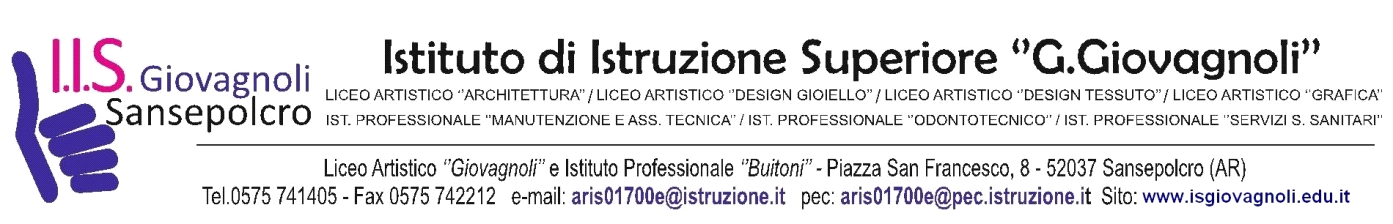 